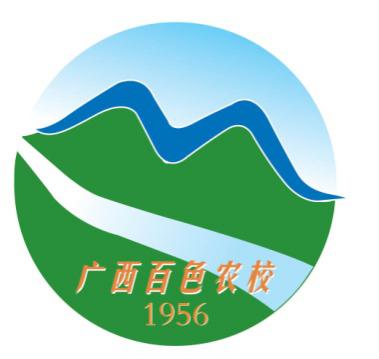 电子商务专业人才培养方案（2020年修订版）广西百色农业学校监制修订一览表电子商务专业人才培养方案电子商务专业人才培养方案一、专业名称及代码专业名称：电子商务专业专业代码：121100二、入学要求应历届初中毕业生或具有同等学历者三、学习年限全日制三年四、培养目标本专业培养德、智、体、美、劳全面发展的社会主义建设者和接班人；理想信念坚定，具有一定科学文化水平和良好的人文素养，具备电子商务职业素养和创新意识的工匠精神；掌握电子商务理论知识和操作技能，对互联网和相关服务行业的职业群有一定认知；具备电子商务岗位从业资格及创业意识，能够熟练从事网络营销、网店运营、移动电商、电商客服、直播电商、农村电商等一线岗位工作，适应现在电商快速发展的技术技能人才。五、人才培养规格（一）职业素养1.具有正确的人生观和爱国主义思想；2.具有良好的道德修养；3.文明礼貌、遵纪守法、克己奉公；4.有高度的责任感，有严谨、认真、细致和吃苦耐劳的工作作风；5.具有团队精神和合作意识；6.具有敏锐的观察力，富有创新精神；7.具备吸收学习新知识、新技术的能力；8.遵守行业规程，保守国家秘密和商业秘密；9.具有良好的口头表达能力和人际沟通能力；10.具有查找资料，获取信息的能力；11.具有计划和决策的能力；12.具有良好的自我控制、时间管理能力。（二）专业知识和技能1.掌握电子商务专业的基础理论和基础知识；2.掌握电子商务平台的规划、实施和维护的基本方法和技能；3.能利用先进的信息技术进行网店运营管理；4.掌握网络营销相关知识，能根据需求，操作站内和站外推广媒介，达到网络营销目的；5.掌握电子商务的法律法规和本专业的前沿科学技术发展动态；6.掌握电子商务物流配送相关知识，能完成商品打包、订单处理、配送等环节的重要工作，符合企业规范；7.掌握电子商务日常工作中客户服务相关专业知识，能按照服务规范与流程，服务客户，提出顾客接受的解决方案；8.具有网络商务信息搜集与处理的能力，具有网络文案写作的能力，具有网络活动策划的能力，具有搜索引擎优化与精细化营销的能力；9.具有网页制作能力，具有网络编辑能力；10.具有标准普通话与客户交流能力，具有理解顾客需要，正确录入信息能力，具有顾客信息搜集、归类管理，与相关部门沟通的能力；11.具有直播电商的能力，特别是农村电商直播，具有视频剪辑、特别是抖音、快手等各大引流的视频创意策划、拍摄方法等能力，具有直播平台选品、运营的能力。（三）电子商务技能证书电子商务专业知识测评证书、网络营销专业知识测评证书、物流管理专业知识测评证书。六、职业范围培养具有良好的职业道德和职业素质，掌握必要的文化基础知识和专业技能，既熟悉现代商务运作、又熟悉掌握计算机信息技术，具备一定基础的网络营销策划、电商客服、网店美工设计、网店运营和农村电商直播等技能，能自主创业或从事电子商务相关岗位的初级应用型技能人才。职业领域（职业岗位群）表七、职业能力分析（一）基础能力分析具有良好的政治思想素养；具有吃苦耐劳、爱岗敬业的良好职业道德；具有良好的社交能力、具备岗位弹性适应能力；良好的心理承受力；诚实团结协作能力；实践能力；组织能力；创业能力；具有计算机、多媒体和网络等信息技术方面的应用知识；具有一定的鉴赏能力和高尚的生活情操与美的心灵；遵守行业规程，保守国家秘密和商业秘密。（二）岗位能力分析具有商务经营与管理的能力；具备有信息技术认知能力；计算机常用办公软件操作能力；具有图形图像制作能力；具有网店装修的能力；具有网络信息手机整理及营销策划与实施的能力；具有电子商务客服的能力；具有基本的物流管理能力；具有直播带货的能力；具有策划直播活动的能力。（三）专业知识、能力、素质结构与支撑课程专业知识能力素质结构及支撑课程汇总表八、主要接续专业高职：电子商务专业、移动商务专业、网络营销专业。本科：电子商务专业、工商管理专业。九、课程结构课程结构表十、专业核心课程分析（一）网店美工本课程按照网店美工岗位从业人员的典型工作任务，总结细化再现出5个学习项目，从简单修图到商品主辅图制作，进阶到广告制作和店铺装修及商品描述，最后进行数据分析和网店装修诊断，通过实际案例讲解，充分体现了“做中学”的思想，在保证基本知识能力的基础上，重点培养学生分析问题、解决问题的能力,让学生毕业后能尽快进入美工岗位，顺利投入岗位工作。要求：除了会使用Photoshop图片处理工具之外，还需要对消费者购物心理有一定了解，能用精美的图文表达产品的卖点；对网页布局有丰富经验，对色彩敏感，能处理各种视觉冲突，有良好的审美观；能够根据公司产品的上架情况和促销信息制作促销广告；能够通过网站后台数据，挖掘消费者的浏览习惯和点击需求。（二）网络营销实务本课程旨在让学生了解、认知目前市场经济体制中营销活动的基本理论内容，掌握相关操作实战技能，结合所学电子商务专业，重点研究如何通过互联网络开展新型的营销活动。能准确、系统地理解、掌握基于互联网的市场营销学的基本概念、基本原理，并使学生能根据目前网络市场发展规模和特征，针对不同市场环境、不同产品和网络消费者进行一系列网络营销活动的分析和策划，培养学生自我分析问题、解决问题，自我创新、创业能力。同时通过一系列网络营销技能训练，提高学生的应用实践能力。（三）C2C实战（网店运营）本课程是电子商务专业的一门专业核心课，随着电子商务和网络零售的高速发展，不仅有越来越多的传统企业开始进入这个领域，以实现企业的电子商务化，也有个人卖家逐渐成熟，成长为新型的电子商务企业。本课程根据企业的需求，由浅入深，由点及面，完整介绍网店日常运营的工作内容；并通过对应的任务，实现理实一体化教学，通过项目训练，初学者可以很好地完成网店日常的运营管理工作。本课程对网上的创业者也有一定的指导意义和实践价值。（四）移动电商实务《移动电商实务》是电子商务专业的核心课程，包含移动电商入门、手机淘宝、移动电商开店和微营销四大模块的教学内容，是为培养和提高电子商务专业学生从事移动电商业务水平和专业技能而设置的一门专业基础课。该课程的任务是让学生具备从移动电商完整业务流程的能力，并掌握运用移动电商实战教学系统搭建商城、管理商城后台、进行商城运营推广以及维护工作；掌握移动电商运营的基本理论和技能，培养从事移动电商相关岗位工作的职业道德。（五）ERP沙盘模拟企业经营《ERP沙盘模拟企业经营》是一门将专业知识有效地运用到商业实践中的必修的综合实践类课程。在专门的沙盘实验室里进行，让学生通过“做”来“学”。参与者以切实的方式体会深奥的商业思想并一一看到并触摸到商业运作的方式。以小组为单位的体验式学习使同学们学习，通过团队合作发现、分析并解决问题。因此，本课程除了对相关的理论知识进行回顾和提炼外，更多的是培养学生解决实际问题的能力。（六）网络客户服务与管理本课程是中等职业学校电子商务专业的一门专业方向课程，适用于中等职业学校电子商务专业，对学生的服务理念、客户服务执行技能的训练与养成起着关键作用，是满足学生从业需要的关键课程这是一门实践性很强的课程。通过对该课程的学习，不仅能够培养学生的服务理念，还可以帮助学生在实践活动中运用客户服务理论与技巧，去寻找问题、分析问题和解决问题，使学生真正了解企业客户服务的重要性，掌握客户服务类相关岗位所需要的基本专业知识和技能。（七）电子商务案例分析本课程的任务是了解电子商务创业的相关知识以及电子商务创业流程，能够从他人的创业经历中汲取经验教训，增长相应的知识，善于寻找自己的创业机会，充分利用电子商务平台。通过本课程的学习，培养学生的电子商务思维、掌握电子商务相关的技术和理念，能够制定与企业实际相关的电子商务项目的策略和方法，改进企业现有电子商务项目的缺陷，从案例中提升学生的分析问题和解决问题的能力以及团队写作的精神。十一、教学时间安排（一）教学活动时间分配表（单位：周）（二）课程设置与教学时间分配表十二、教学实施（一）教学要求1.公共基础课公共基础课的教学要符合教育部有关教育教学的基本要求，按照培养学生基本科学文化素养、服务学生专业学习和终身发展的功能来定位，重在教学方法、教学组织形式的改革，教学手段、教学模式的创新，调动学生学习的积极性，为学生综合素质的提高、职业能力的形成和可持续发展奠定基础。2.专业技能课专业技能课按照电子商务专业岗位（群）要求，强化理论实践一体化，突出“做中学、学中做”的职业教育教学特色，提倡项目教学、案例教学、任务教学、角色扮演、情境教学等方法，利用校内外实训基地，将学生自主学习、合作学习和教师引导教学等教学组织形式有机结合。（二）教学管理教学管理要努力加强专业教学的科学化、规范化、制度化管理。在教学计划、教学过程、教学评价等方面，积极探索既符合教育普遍规律又符合电子商务专业教学规律的管理机制。根据电子商务行业的特点，采用不同的形式的课堂组织形式，提高课堂教学的针对性和有效性；改进专业教学评价方法，增强教学评价的客观性、建立教学督导制度，促进教学质量的全面提高。十三、教学评价所有课程均需进行考核，毕业实习结束学生必须写出实习总结和实习报告或毕业设计作品一份且附有实习单位的鉴定材料。（一）毕业考核1.为满足学生个体发展的需要，在新课程体系下全面实施学分制的学生学业评价，设置不同的专门化方向，引入素质教育，注重学生的认识能力和个性发展，培养学生的职业能力。学生学完必修的专业基础课程，或者参加学校第二课堂开设的技能培训，顺利完成教学实习及顶岗实习，通过考核评价标准，便可取得毕业证书。2.文化基础课、专业课补考：毕业前必须将过去考试不及格的科目进行补考。补考及格者作为具备拿毕业证的资格之一。3.专业主要技能：在实习单位或校内实训工位上，按国家相关职业资格或技术等级标准要求，进行考核。（二）考核原则成绩考核：考核的成绩由学校考核成绩、企业考核成绩和学生自评成绩三部分组成。1.学校考核成绩：占成绩考核的45%，由学生在学校的考试成绩以及德育表现进行综合评定。2.企业考核成绩：占成绩考核的50%，由企业根据学生在企业工作态度、实际表现、所掌握专业技能等进行综合评定。企业考核评定表3.学生自评成绩：占成绩考核的5%，由学生针对自己的总体表现进行评定打分，出具一份总结报告。包括学习情况、实习表现，能结合自己的专业知识，找出自己存在的问题与不足，分析原因并提出解决问题的措施和建议。十四、实训实习环境（一）校内专业实训基地教学条件校内实训基地的建设突出实践能力培养，是现代职业教育向纵深方向发展的现实要求，为强化学生实践能力与操作技能的培养与训练，积极探索与实践校企合作、工学结合、产学结合的人才培养模式，结合专业实训基地发展规划和目标要求，按照“科学规划、统筹安排、突出重点、合作共建、资源共享、分步实施”的基本原则，创建以专业教师为指导，以学生为主体等校内实训基地建设，促进学校教育教学改革及质量全面提升，培养更多高素质专业技术技能型人才。目前具备电子商务综合实训室、营销策划与网络营销实训室、呼叫中心与网络客服实训室、移动电商实训室、电子商务创业工作室、视觉中心、电子商务沙盘实训室物流小邮局和特色产品展区实训室等。设施设备比较完善，能够让学生正常开展实践教学活动，可以满足各门课程正常开展实验实习教学需要。校内电商专业实训室总表（二）校外实训基地教学条件实训和顶岗实习是我校中职教育的一个重要组成部分，其效果的优劣直接关系到人才培养目标的成败，为了能够培养符合区域电子商务行业需要的高素质应用型技术人才，必须建立稳定的校外实训基地，才能保证时间教学的顺利进行，使得学生在真实的环境下和真实的岗位上进行学习和实践，提高学生的职业素养和职业能力。十五、专业师资（一）校内专业教学团队师资结构根据教育部颁布的《中等职业学校教师专业标准》和《中等职业学校设置标准》的有关规定，进行教师队伍建设，合理配置教师资源。专业教师学历职称结构应合理，至少应配备专业带头人1人，具有相关专业中级以上专业技术职务的专任教师2人，建立“双师型”专业教师团队，其中“双师型”教师应不低于30％；并聘请行业企业的业务骨干和专家担任兼职教师。校内专业教学团队师资结构表（二）专业教师要求本专业教师应能实施培养要求中规定的各典型工作任务，并将其转化成课程，组织教学和实施相应的考核评价，实现技能人才培养目标。专任专业教师应为电子商务专业及相关专业本科及以上学历，具有良好的师德和终身学习能力。能够开展理实一体化教学，具有信息化教学能力和服务经济建设能力，教师业务能力要适应行业企业发展需求，了解企业发展现状，参加企业实践和技术服务。专业带头人应有较高的业务能力，具有高级职称和较高的职业资格，在专业改革发展中起引领作用。十六、专业人才培养实施的保障（一）健全教学运行管理机制学校以教学为中心，以学生为主体，不断健全教学运行管理机制，重视教学评价。学校专门成立由主管教学的校领导、专业带头人、专业教研组组长组成教学督导小组来负责日常教学监督检查，每学期开学初检查每位教师的教学基本文件，包括：教案、授课计划等；督导小组采取不通知的方式进教室听课，检查教师的授课情况，为教师提供教学改进意见；建设系列制度，如学期教学质量考评制度、听课管理制度、教学文件检查制度等，强化教学过程的监控，确保教学质量的提高。通过开展期中教学检查的形式，学生对任课教师的授课情况进行评分，组织召开以专业年级为单位的学生座谈会，了解学生对教师授课的评价以及学生对学期课程开设的意见和建议。（二）做好实训基地建设与管理做好校内外实训基地建设与管理，确保校企合作渠道畅通，建立健全的管理制度和提供实践氛围，加强校内外专业实习和顶岗实习管理，加强企业参与教学及教学改革的力度，主动为企业开展职工培训和技术服务，密切校企合作关系，通过工学结合、校企合作、顶岗实习等方式，落实工学交替才培养模式，实现能力培养与素质教育相结合、虚拟实训与生产性实训相结合、顶岗实习与就业岗位相结合。（三）完善顶岗实训管理加强顶岗实习的日常管理和考核，将顶岗实习实行课程化管理，采用专业和企业老师共同指导,做到实习有计划、过程有指导、结果有考核。（四）注重对学生的全面评价加强顶岗实习的日常管理和考核，将顶岗实习实行课程化管理，采用专业和企业老师共同指导,做到实习有计划、过程有指导、结果有考核。电子商务专业课程体系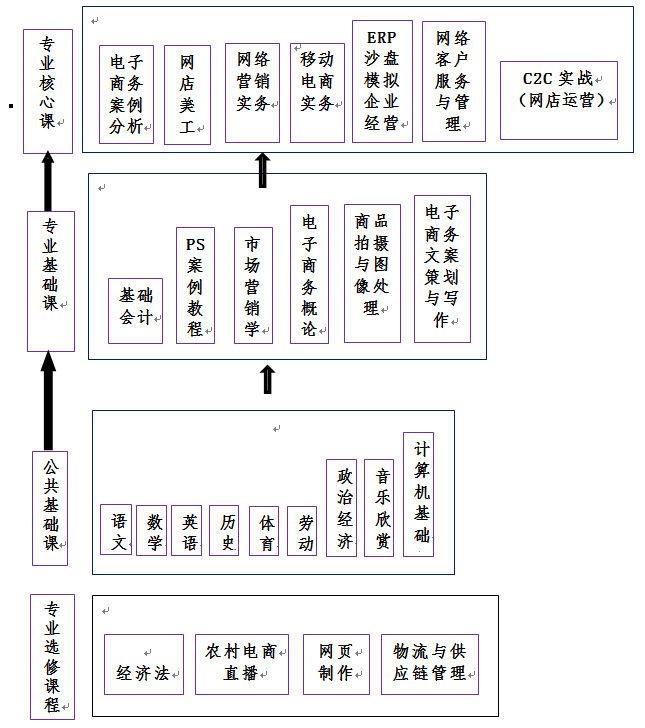 课程资源建设成果清单课程建设任务完成情况统计表序号修订内容2020年修订版与2019年修订版不同之处修订原因说明1培养目标培养目标中新增直播电商、农村电商等一线岗位工作。2020年是直播元年，为了顺应时代的发展，让学生能够更快的适应社会对电子商务人才的需求，在培养目标中新增直播电商和农村电商等内容。2人才培养规格人才培养规格中的专业知识技能和技能板块，新增农村电商直播的知识与技能。增强学生的动手实操能力。3职业范围职业范围新增农村电商直播。在职业范围新增农村电商直播，使学生适应社会对电商人才的需求。4职业能力分析职业能力分析新增农村电商直播。在专业知识、能力、素质结构与支撑课程汇总表的能力结构板块新增农村电商直播。在岗位能力分析新增农村电商直播，在专业知识、能力、素质结构与支撑课程汇总表的能力结构板块增加了农村电商直播，使学生适应社会对电商人才的需求。5课程结构《商品实务》课程更换为《农村电商直播》课程。为了能够让学生更好的适应社会对电子商务人才发展的需求。序号岗位群岗位主要业务工作1网络营销网络推广专员、搜索引擎优化专员、销售代表、网站运营、市场数据采集与分析办公自动化、Office软件使用、网络营销网站有关的各类技术服务及管理，网络营销信息资源搜集，提供网络市场信息咨询、技术信息咨询、决策信息咨询。负责网络运营部产品文案、品牌文案、深度专题的策划、创意文案、推广文案的撰写执行工作。2网店运营网店运营编辑、网店美工店铺日常维护工作，负责网店的网络营销及推广的方案制定并实施完成店铺销售目标。负责网店联络、负责网店产品更新、能独立操作店铺陈列，以增强网店吸引力、产品销量。3客户服务客服专员、外呼专员、电话客服、电话销售、网络客服懂商务礼仪，服务意识强，协调客户关系；熟悉客户管理知识，能撰写客服方案，具有对客户联络咨询，回访跟踪。具有良好的语言表达和沟通能力。4农村电商直播直播专员、策划专员、数据分析专员掌握平台直播带货技巧、了解平台直播基础规则、清晰平台直播引流算法、学会主播“吸粉”技能等基本操作，能够在直播室内完成直播前准备，直播中带货及直播后数据分析。结构类别构成要素设置课程素质结构思想品德素质：坚持四项基本原则，拥护党和国家的路线方针政策；树立正确的世界观、价值观和人生观。遵纪守法，爱岗敬业，具有良好的职业道德和团队精神。语文、数学、英语、历史、艺术、政治经济素质结构职业素质：具有较敏锐的观察能力和分析解决问题的能力；具有较强的判断和决策能力；有较强的人际关系协调能力和灵活的应变能力。政治经济、艺术素质结构身心素质：具有健康的体魄，较强的心理调节能力和良好的心理品质，具有与人合作的团队精神和积极向上的创新精神。体育与健康、劳动知识结构掌握计算机操作、管理信息系统的基本知识。计算机应用基础知识结构掌握电子商务基本知识，重点掌握商品文案信息编辑的基础知识和案例分析知识。电子商务概论、电子商务文案策划与写作、电子商务案例分析知识结构掌握市场营销基本知识、经济法基本知识点。市场营销学、经济法能力结构具有利用电子商务平台直接从事现代商务活动的初步能力。C2C实战（网店运营）、网络客户服务与管理、移动电商实务、农村电商直播能力结构具有网站规划、设计、制作与维护能力。网页制作、网店美工、PS案例教程能力结构具有会计基础、网上营销及其它电子商务活动的组织和管理等能力。基础会计、网络营销实务、物流与供应链管理、ERP沙盘模拟企业经营能力结构自我学习、知识技能的更新、适应岗位实习变化的能力。跟岗实习能力结构职业素质、质量意识、工程意识、团队实习精神、合作精神。顶岗实习课程类别课程类别课程名称公共基础课公共基础课语文、数学、英语、体育、计算机应用基础、政治经济、历史、艺术、劳动专业课专业基础课程电子商务概论、商品拍摄与图像处理、市场营销学、电子商务文案策划与写作、PS案例教程、基础会计专业课专业核心课程网店美工、网络营销实务、C2C实战（网店运营）移动电商实务、ERP沙盘模拟企业经营、网络客户服务与管理、电子商务案例分析专业课专业选修课程经济法、网页制作、物流与供应链管理、农村电商直播学期一二三四五六小计入学教育11课堂教学1718181871复习考试11114教学实习1919顶岗实习1919机动1111116合计202020202020120课程分类课程分类课程名称课程性质学时学时学时各学期周数、学时分配各学期周数、学时分配各学期周数、学时分配各学期周数、学时分配各学期周数、学时分配各学期周数、学时分配课程分类课程分类课程名称课程性质总学时理论学时实践学时123456课程分类课程分类课程名称课程性质总学时理论学时实践学时18周18周20周18周18周20周公共基础课公共基础课数学必修144100442222公共基础课公共基础课语文必修144100442222公共基础课公共基础课英语必修144100442222公共基础课公共基础课政治经济必修144100442222公共基础课公共基础课音乐欣赏必修363062公共基础课公共基础课计算机应用基础必修108406842公共基础课公共基础课体育必修14470742222公共基础课公共基础课历史必修7262104公共基础课公共基础课劳动必修144441002222公共基础课公共基础课小计10806464341614014160专业课专业核心课程网店美工必修7218544专业课专业核心课程网络营销必修1443610844专业课专业核心课程网店运营必修1443610844专业课专业核心课程物流与供应链管理必修3618182专业课专业核心课程ERP沙盘模拟企业经营必修7236364专业课专业核心课程网络客户服务与管理必修7218544专业课专业核心课程电子商务案例分析必修7236364专业课专业基础课程电子商务概论必修7236364专业课专业基础课程商品拍摄与图像处理必修7236364专业课专业基础课程市场营销学必修3618182专业课专业基础课程电子商务文案与策划写作必修3618182专业课专业基础课程PS案例教程必修7234384专业课专业基础课程基础会计必修3618182专业课专业基础课程小计专业课专业选修课程网页制作选修3618182专业课专业选修课程移动电商选修3618182专业课专业选修课程农村电商直播选修3618182专业课专业选修课程经济法选修3618182专业课小计10804126681416016140专业课专业课（跟岗）顶岗实习必修20周20周小计120020周20周合计合计合计33601058110230306003030600序号考核评价考核要素评分权重1德1.政治品德；2.伦理道德；3.职业道德；4.行为规范；5.心理品德。2020%2勤1.积极性；2.纪律性；3.责任心。1515%3能1.学习能力；2.专研能力；3.管理能力；4.执行能力。1515%4绩理论知识5050%4绩实践技能5050%合计100100%序号实训室名称主要功能1特色产品展区实训室承接校园营销模拟实战实训任务2电子商务综合实训室承接电商综合实习任务3电子商务沙盘实训室承接ERP沙盘模拟企业经营实训任务4营销策划与网络营销实训室承接网络营销实训任务5呼叫中心与网络客服实训室承接电商客服实训任务6移动电商实训室承接移动电商实训任务7电子商务创业工作室为校企合作城乡壹佰信息科技有限公司的办公总部8视觉中心承接商品拍摄与直播实训任务9物流小超市承接包裹分发、上架实训任务10红谷优鲜校企合作校外实训室承担校外见习实训基地任务序号类别任职条件专业要求1专业带头人1.具备中职教育认知能力、专业发展方向把握能力、课程开发能力、教研教改能力、应用技术研发能力、组织协调能力；2.能够指导骨干教师完成专业建设方面的工作；3.具备最新的建设思路，主持专业建设各方面工作；4.牵引专业核心课程开发和建设；5.具有高级职称；6.成为行业领军人和专业建设的龙头，能够协调行业企业发展与专业建设关系，促进校企合作顺利进行。1.具备有专业建设新理念、掌握新技术、新工艺的能力；2.在提高教学教研水平、培养骨干教师、课程开发、人才培养与专业建设等方面的具有带头能力；3.能够指导专业的建设，促进人才培养质量的不断提高。2骨干教师1.具备较强的教科研能力，获得讲师以上教师职称，达到“双师”素质；2.具备加强专业建设和社会服务能力，促进校企合作；3.具备加强企业挂职锻炼，提高工程实践经验和生产组织与管理能力；4.具有核心课程开发与建设能力；
5.具有先进的中职教育理念、教学模式与教学方法改革的能力。1.具有电子商务专业理论和实操经验，能承担专业核心课程教学；2.具有扎实的专业基础和实践能力；3.具有较强的教改能力；4.具有指导学生参加职业技能大赛的能力。3双师型教师1.考取中级以上职业技能证书；2.参与专业建设和社会服务，促进校企合作；3.参与企业挂职锻炼，提高工程实践经验和生产组织与管理能力。1.具有电子商务专业理论和实操经验，能承担专业核心课程教学；2.积极参与课程建设，能配合骨干教师进行教改或课程开发。4兼职教师1.具有良好的职业素质、责任心强；2.是企业的技术骨干、有中级以上专业职称、工作经验丰富、专业技能熟练；3.沟通表达能力强、具备教师基本素质要求。1.具有电子商务专业理论和实操经验，能承担专业课程及校内外实训教学；2.熟悉行业规则和操作规范；3.能够参与校内外实训基地建设。序号模块具体内容数量备注1教材建设《移动电商实务》教材1套1教材建设《C2C实战（网店运营）》教材1套1教材建设《网络营销实务》教材1套2配套教学资源建设《移动电商实务》教材教学视频6个2配套教学资源建设《C2C实战（网店运营）》教材教学视频4个2配套教学资源建设《网络营销实务》教材教学视频3个